Будь-ласка, уважно ознайомтеся з інструкцією перед використанням.Зберігайте інструкцію. Вона може знадобитися в майбутньому.ВМІСТ:*1 фото-камера для зйомок під водою.Вимоги до фотоплівки: фотоплівка 35 мм (до комплекту не входить).ВИКОРИСТАННЯ: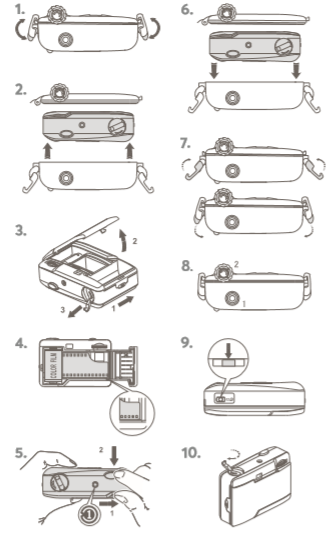 Витягніть фото-камеру з чохла, відкривши бічні затискачі у напрямку стрілок.Встановіть фото-плівку 35 мм. Для найкращих результатів використовуйте фото-плівку C200 з ISO 200.Щоб встановити фото-плівку натисніть на кнопку, що знаходиться з боку (1). Відкрийте фото-камеру у напрямку від себе (2). Підніміть ручку до гори (3). Потягніть намотувач та вставте фото-плівку.Встановіть 35 мм фото-плівку в фото-камеру. Натисніть на намотку вниз. Потягніть кінець плівки у правий бік.Закрийте задню частину камери та поверніть фото-плівку таким чином (1), щоб перейти до першого кадру. Натисніть кнопку (2), щоб зробити знімок. Поверніть плівку, щоб перейти до наступного кадру.Для зйомок під водою помістіть камеру у водонепроникний чохол. Переконайтесь, що на гумовій пломбі немає бруду або сміття, щоб навколо камери утворилося водонепроникне покриття. Закрийте задню кришку водонепроникного чохла. Зафіксуйте щільно бічними зажимами.Щоб зробити знімок із встановленим водонепроникним чохлом, натисніть кнопку вгорі корпусу. Для переходу до наступного кадру потягніть синю ручку у напрямку стрілки.Для перемотування плівки вилучіть камеру з водонепроникного корпусу. Натисніть на кнопку, що розташована в нижній частині камери.Потягніть намотувач. Поверніть фото-плівку за годинниковою стрілкою, як показує стрілка на корпусі. Коли лічильник повернеться до стартової позиції (S) ви можете вилучити плівку. 